VSTUPNÍ ČÁSTNázev komplexní úlohy/projektuLitografie 2Kód úlohy82-u-4/AA52Využitelnost komplexní úlohyKategorie dosaženého vzděláníM (EQF úroveň 4)Skupiny oborů82 - Umění a užité uměníVzdělávací oblastiKomplexní úloha může být využita v rámci výuky praktických cvičení, speciální technologie a výtvarné přípravy.Vazba na vzdělávací modul(y)Litografie II.ŠkolaStřední uměleckoprůmyslová škola a Vyšší odborná škola, Jablonec nad Nisou, Horní náměstí 1, příspěvková organizace, Horní náměstí, Jablonec nad NisouKlíčové kompetenceKompetence k pracovnímu uplatnění a podnikatelským aktivitámDatum vytvoření11. 02. 2019 09:43Délka/časová náročnost - Odborné vzdělávání12Délka/časová náročnost - Všeobecné vzděláváníPoznámka k délce úlohyRočník(y)3. ročníkŘešení úlohyskupinovéDoporučený počet žáků8Charakteristika/anotaceCílem komplexní úlohy je seznámit žáky s grafickými pomůckami určenými pro litografii. Žáci si rozšíří znalosti grafické techniky litografie se zaměřením na barevný tisk. Žáci se seznámí s technologií přípravy, principem tisku a tvorbou barevného litografického listu. Po absolvování modulu žáci vytvoří litografický barevný list na zvolené téma.JÁDRO ÚLOHYOčekávané výsledky učeníŽák:charakterizuje litografiii, používá odbornou terminologiipracuje s grafickými pomůckami určenými pro litografiivyužívá základní znalosti týkající se principu a technologie barevné litografievytvoří barevný litografický list na základě vlastního návrhupoužívá osobitý grafický projev, autorský přístupSpecifikace hlavních učebních činností žáků/aktivit projektu vč. doporučeného časového rozvrhuUčební činnosti žáků:používá pracovní postupy a využívá získané poznatky prakticky se učí používat grafické pomůcky určené pro litografiivyužívá základní znalosti týkající se principu a technologie barevné litografieaktivně se zapojuje do výuky a zodpovídá kontrolní otázky vyučujícíhozískané teoretické vědomosti aplikuje na konkrétní praktické zadáníDoporučený časový rozvrh:Průběžné práce2 vyučovací hodiny: prezentace učitele včetně praktických ukázek materiálů a pomůcek8 vyučovacích hodin: samostatná práce na praktických úkolech2 vyučovací hodiny: hodnoceníMetodická doporučeníKomplexní úloha může být využita v rámci výuky odborný výcvik, výtvarná příprava.Způsob realizacepraktická forma výuky v učebně s potřebným vybavením/ dílna s potřebným vybavenímsamostatná příprava žáka (tvorba samostatné práce dle zadání)tvorba vlastního litigrafického listuPomůckyUčební pomůcky nezbytné pro zdárnou realizaci úkolupro učitele a technické vybavení:počítač s připojením k dataprojektorudataprojektor Smartboard/Whiteboardpowerpointová prezentacemateriály a pomůcky-pro názorné ukázkypro žáka:poznámkový aparát (psací potřeby, papíry)základní pomůcky k tvorbě litografického listu (litografický lis, litografické kameny, litografické tužky, papíry, astralon, hadříky a další)VÝSTUPNÍ ČÁSTPopis a kvantifikace všech plánovaných výstupůVe výuce se doporučuje kombinovat níže uvedené metody výuky:Metody slovní:odborný výklad s prezentacímonologické výklady - vysvětlováníPraktická forma zkoušenívypracování samostatné práce žáků - tvorba litografického barevného listu na zvolené téma grafické práce na dané témabarevná litografie na téma zvolené žákemtvorba barevného litografického listuZpracování samostatná grafické práce ( domácí úkol):vytvoření návrhů pro barevný litografický listV rámci výuky jsou ověřovány především praktické dovednosti formou samostatné práce.Ověřované okruhy:charakteristika litografiieprincip barevného litografického tiskuKritéria hodnoceníprospěl – neprospěl

• 1 – žák je schopen výborně vysvětlit a obhájit své grafické postupy, odevzdané práce jsou na vysoké úrovni, lze z nich vyčíst výrazný autorský přístup

• 2 – žák je schopen velmi dobře vysvětlit a obhájit své grafické postupy, odevzdané práce jsou na chvalitebné úrovni, lze z nich vyčíst autorský přístup

• 3 – žák je schopen dobře vysvětlit a obhájit své grafické postupy, odevzdané práce jsou na dobré úrovni, lze z nich vyčíst průměrný autorský přístup

• 4 – žák je schopen dostatečně vysvětlit a obhájit své grafické postupy, odevzdané práce jsou na velmi nízké úrovni, projevují se podprůměrným autorským přístupem

• 5 – žák není schopen dostatečně vysvětlit a obhájit své grafické postupy, odevzdané práce jsou na velmi nízké úrovni, bez známek autorského přístupuDoporučená literaturaRAMBOUSEK, Jan. Litografie a ofset. Pražské nakladatelství V. Poláčka, 1948, 240 s.MARCO, Jindřich. O grafice. 1. vydání. Praha: Mladá fronta, 1981. 502 s. ISBN 23-028-81KREJČA, Aleš. Techniky grafického umění. Praha: Artia, 1981. 203 s. ISBN 37-008-81KREJČA, Aleš. Grafické techniky. Aventinum, 1995. 206 s. ISBN 80-85277-48-4SMITH, Ray. Encyklopedie výtvarných technik a materiálů. - 3. vyd. Slovart, 2013. 384 s. ISBN 978-80-7391-482-0.PoznámkyObsahové upřesněníOV RVP - Odborné vzdělávání ve vztahu k RVPPřílohyZadani_Litografie.docxReseni_Litografie.docxFormular_Litografie.docxMateriál vznikl v rámci projektu Modernizace odborného vzdělávání (MOV), který byl spolufinancován z Evropských strukturálních a investičních fondů a jehož realizaci zajišťoval Národní pedagogický institut České republiky. Autorem materiálu a všech jeho částí, není-li uvedeno jinak, je Jan Hák. Creative Commons CC BY SA 4.0 – Uveďte původ – Zachovejte licenci 4.0 Mezinárodní.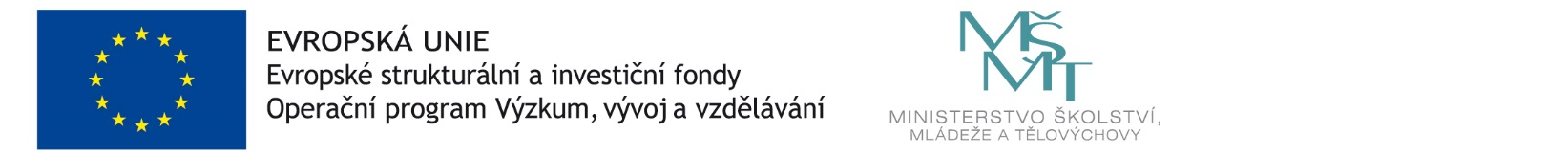 